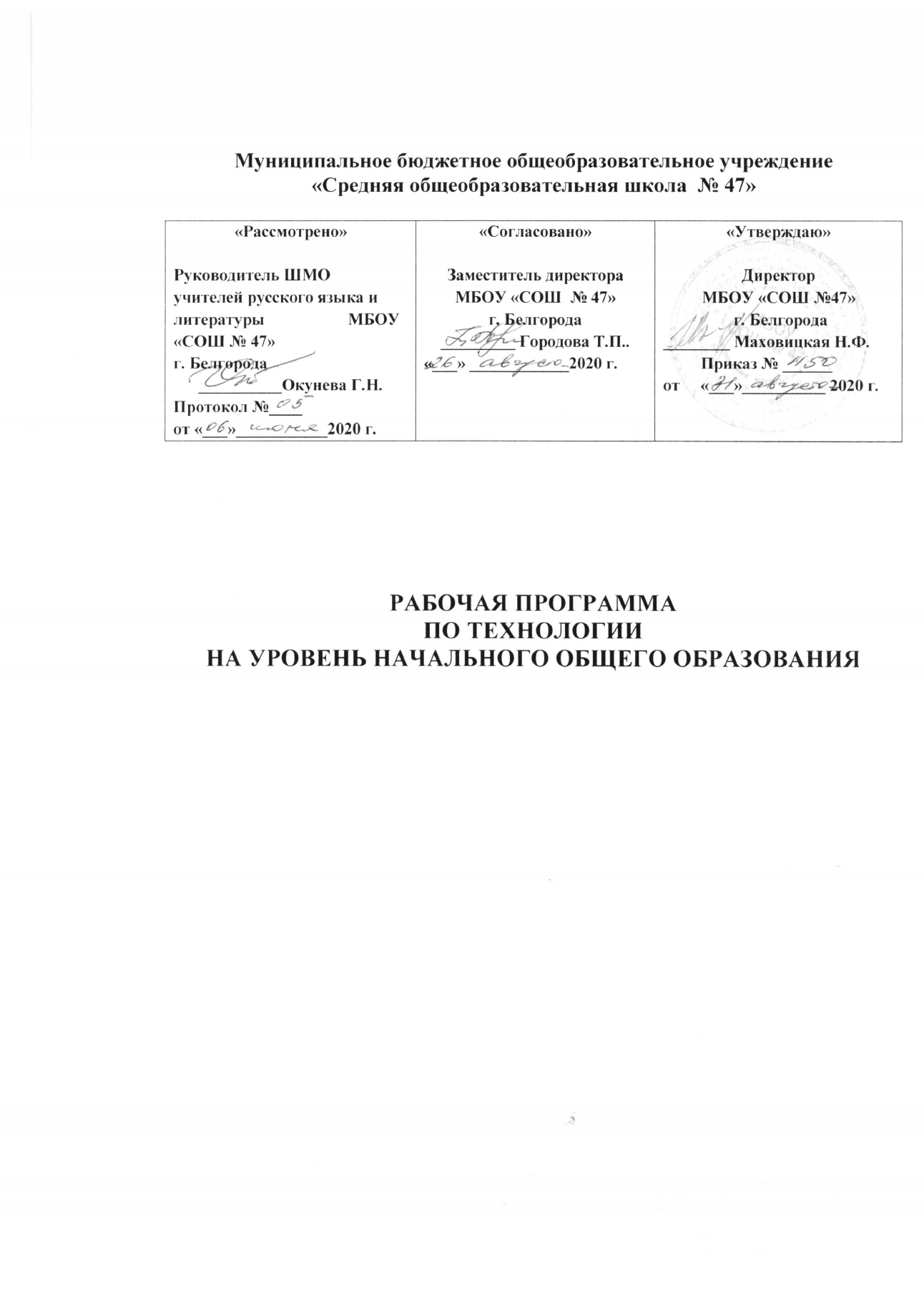 ПОЯСНИТЕЛЬНАЯ ЗАПИСКАРабочая программа по учебному предмету «Технология» (базовый уровень) уровня начального общего образования составлена на основе «Основной образовательной програм- мы уровня начального общего образования муниципального бюджетного общеобразователь- ного учреждения «Средняя общеобразовательная школа №47» г. Белгорода в соответствии с требованиями Федерального государственного образовательного стандарта начального общего образования, утвержденного приказом Министерства образования и науки Российской Федерации от 06.10.2009 № 373  с изменениями и дополнениями.Общая характеристика учебного предмета, цели и задачиДанный курс носит интегрированный характер. Суть интеграции заключается в зна- комстве с различными явлениями материального мира, объединёнными общими, присущими им закономерностями, которые проявляются в способах реализации человеческой деятельно- сти, в технологиях преобразования сырья, энергии, информации. Практико-ориентированная направленность содержания учебного предмета «Технология» обеспечивает интеграцию зна- ний, полученных при изучении других учебных предметов (изобразительного искусства, ма- тематики, окружающего мира, русского (родного) языка, литературного чтения), и позволяет реализовать их в интеллектуально-практической деятельности ученика. Это, в свою очередь, создаёт условия для развития инициативности, изобретательности, гибкости мышления.Изобразительное искусство даёт возможность использовать средства художественной выразительности в целях гармонизации форм и конструкций при изготовлении изделий на основе законов и правил декоративно-прикладного искусства и дизайна.Математика – моделирование (преобразование объектов из чувственной формы в мо- дели, воссоздание объектов по модели в материальном виде, мысленная трансформация объ- ектов и пр.), выполнение расчётов, вычислений, построение форм с учётом основ геометрии, работа с геометрическими формами, телами, именованными числами.Окружающий мир – рассмотрение и анализ природных форм и конструкций как уни- версального источника инженерно-художественных идей для мастера; природы как источни- ка сырья с учётом экологических проблем, деятельности человека как создателя материально- культурной среды обитания, изучение этнокультурных традиций.Родной язык – развитие устной речи на основе использования важнейших видов рече- вой деятельности и основных типов учебных текстов в процессе анализа заданий и обсужде- ния результатов практической деятельности (описание конструкции изделия, материалов и способов их обработки; повествование о ходе действий и построении плана деятельности; построение логически связных высказываний в рассуждениях, обоснованиях, формулирова- нии выводов).лии.Литературное чтение – работа с текстами для создания образа, реализуемого в изде-Продуктивная деятельность учащихся на уроках технологии создаёт уникальную ос-нову для самореализации личности. Благодаря включению в элементарную проектную дея- тельность учащиеся могут применить свои умения, заслужить одобрение и получить призна- ние (например, за проявленную в работе добросовестность, упорство в достижении цели или за авторство оригинальной творческой идеи, воплощённой в материальный продукт). Именнотак закладываются основы трудолюбия и способности к самовыражению, формируются со- циально ценные практические умения, опыт преобразовательной деятельности и развития творчества, что создаёт предпосылки для более успешной социализации.Возможность создания и реализации моделей социального поведения при работе в ма- лых группах обеспечивает благоприятные условия для коммуникативной практики учащихся и для социальной адаптации в целом.Изучение технологии в начальной школе направлено на решение следующих задач:развитие личностных качеств (активности, инициативности, воли, любозна- тельности и т. п.), интеллекта (внимания, памяти, восприятия, образного и образно- логического мышления, речи) и творческих способностей (основ творческой деятельности в целом и элементов технологического и конструкторского мышления в частности);формирование общих представлений о мире, созданном умом и руками челове- ка, об истории деятельностного освоения мира (от открытия способов удовлетворения эле- ментарных жизненных потребностей до начала технического прогресса и современных тех- нологий), о взаимосвязи человека с природой (как источника не только сырьевых ресурсов, энергии, но и вдохновения, идей для реализации технологических замыслов и проектов); о мире профессий и важности правильного выбора профессии;формирование первоначальных конструкторско-технологических и организа- ционно-экономических знаний, овладение технологическими приёмами ручной обработки материалов; усвоение правил техники безопасного труда; приобретение навыков самообслу- живания;овладение первоначальными умениями передачи, поиска, преобразования, хра- нения информации, использования компьютера; поиск (проверка) необходимой информации в словарях, каталоге библиотеки.использование приобретённых знаний о правилах создания предметной и ин- формационной среды для творческого решения несложных конструкторских, художественно- конструкторских(дизайнерских), технологических и организационных задач;развитие коммуникативной компетентности младших школьников на основе организации совместной продуктивной деятельности; приобретение первоначальных навы- ков совместной продуктивной деятельности, сотрудничества, взаимопомощи, планирования и организации;воспитание экологически разумного отношения к природным ресурсам, умения видеть положительные и отрицательные стороны технического прогресса, уважения к людям труда и культурному наследию — результатам трудовой деятельности предшествующих по- колений.есто учебного предмета в учебном планеВ	учебном плане на изучение технологии отводится 134 часа из расчета 1 часа в неделю (1 класс — 33 часа, 2 класс — 35 часов, 3 класс — 35 часов, 4 класс— 35 часов).Используемый учебно-методический комплектМатериально-техническое и учебно-методическое обеспечениеМатериально-техническое обеспечениеНоутбук/компьютерПроекторЭкранТелевизорУчебно-практическое и учебно- лабораторное оборудованиеНабор демонстрационных материалов, коллекций (в соответствии с программой)Материалы для изготовления изделийУчебно-методическое обеспечениеПрограмма «Технология» 1-4 класс / Е.А. Лутцевой - М.: Вентана-Граф, 2010г.Лутцева Е.А. Технология 1 – 4 класс: Органайзер для учителя Сценарии уроков - Москва, Изд.: Вентана-Граф- 2012гФормы и периодичность текущего контроля успеваемости и промежуточной ат- тестацииФормы и периодичность текущего контроля успеваемости и промежуточной аттеста- ции осуществляются в соответствии с Положением «О текущем контроле успеваемости, про- межуточной аттестации учащихся, формах, периодичности и порядке ее проведения, и осно- вании перевода в следующий класс»  МБОУ СОШ №47 г. БелгородаПЛАНИРУЕМЫЕ РЕЗУЛЬТАТЫ ОСВОЕНИЯ УЧЕБНОГО ПРЕДМЕТА/КУРСАклассЛичностные результаты.детей;Создание условий для формирования следующих умений:положительно относиться к учению;проявлять интерес к содержанию предмета технологии;принимать одноклассников, помогать им, отзываться на помощь от взрослого ичувствовать уверенность в себе, верить в свои возможности;самостоятельно определять и объяснять свои чувства и ощущения, возникаю-щие в результате наблюдения, рассуждения, обсуждения, самые простые и общие для всех людей правила поведения (основы общечеловеческих нравственных ценностей);чувствовать удовлетворение от сделанного или созданного самим для родных, друзей, для себя;бережно относиться к результатам своего труда и труда одноклассников;осознавать уязвимость, хрупкость природы, понимать положительные и нега- тивные последствия деятельности человека;с помощью учителя планировать предстоящую практическую деятельность;под контролем учителя выполнять предлагаемые изделия с опорой на план и образец.Метапредметные результаты.Регулятивные универсальные учебные действия:с помощью учителя учиться определять и формулировать цель деятельности науроке;учиться проговаривать последовательность действий на уроке;учиться высказывать свое предположение (версию) на основе работы с иллю-страцией учебника;с помощью учителя объяснять выбор наиболее подходящих для выполнения задания материалов и инструментов;учиться готовить рабочее место, с помощью учителя отбирать наиболее подхо- дящие для выполнения задания материалы и инструменты и выполнять практическую работу по предложенному учителем плану с опорой на образцы, рисунки учебника;выполнять контроль точности разметки деталей с помощью шаблона;учиться совместно с учителем и другими учениками давать эмоциональную оценку деятельности класса на уроке.Познавательные универсальные учебные действия:наблюдать связи человека с природой и предметным миром:предметный мир ближайшего окружения, конструкции и образы объектов при- роды и окружающего мира, конструкторско-технологические и декоративно – художествен- ные особенности предлагаемых изделий; сравнивать их;сравнивать изучаемые материалы по их свойствам, анализировать конструкции предлагаемых изделий, делать простейшие обобщения; группировать предметы и их образы по общему признаку (конструкторскому, технологическому, декоративно-художественному);с помощью учителя анализировать предлагаемое задание, отличать новое от уже известного;ориентироваться в материале на страницах учебника;находить ответы на предлагаемые вопросы, используя учебник, свой жизнен-ный опыт и информацию, полученную на уроке; пользоваться памятками (даны в конце учебника);делать выводы о результате совместной работы всего класса;преобразовывать информацию из одной формы в другую —в изделия, художе- ственные образы.Коммуникативные универсальные учебные действия:учиться слушать и слышать учителя и одноклассников, совместно обсуждать предложенную или выявленную проблему.Предметные результаты (по разделам)Общекультурные и общетрудовые компетенции. Основы культуры труда, са- мообслуживание. Знать на уровне представлений:о роли и месте человека в окружающем мире;о созидательной, творческой деятельностичеловека и природе как источнике его вдохновения;об отражении форм и образов природы в работах мастеров художников, о раз- нообразных предметах рукотворного мира;о профессиях, знакомых детям. Ученик научится:обслуживать себя во время работы: поддерживать порядок на рабочем месте, ухаживать за инструментами и правильно хранить их;соблюдать правила гигиены труда.Технология ручной обработки материалов. Элементы графической грамоты. Ученик научится:Знать:общие названия изученных видов материалов (природные, бумага, тонкий кар- тон, ткань, клейстер, клей) и их свойства (цвет, фактура, толщина и др.);последовательность изготовления несложных изделий: разметка, резание, сбор- ка, отделка;способы разметки на глаз, по шаблону;формообразование сгибанием, складыванием, вытягиванием;клеевой способ соединения;способы отделки: раскрашивание, аппликация, прямая строчка;названия и назначение ручных инструментов (ножницы, игла) и приспособле- ний (шаблон, булавки), правила безопасной работы ими.Ученик получит возможность научиться:лий:различать материалы и инструменты по их назначению;качественно выполнять операции и приемы по изготовлению несложных изде-экономно размечать сгибанием, по шаблону;точно резать ножницами;собирать изделия с помощью клея;эстетично и аккуратно отделывать изделия раскрашиванием, аппликацией,прямой строчкой;использовать для сушки плоских изделий пресс;безопасно работать и хранить инструменты (ножницы, иглы);с помощью учителя выполнять практическую работу и самоконтроль с опорой на инструкционную карту, образец, используя шаблон.Конструирование и моделирование Ученик научится:Знатьо детали как составной части изделия;конструкциях —разборных и неразборных;неподвижном клеевом соединении деталей.Ученик получит возможность научиться:различать разборные и неразборные конструкции несложных изделий;конструировать и моделировать изделия из различных материалов по образцу, рисунку.классЛичностные результатыСоздание условий для формирования следующих умений:объяснять свои чувства и ощущения от восприятия объектов, иллюстраций, ре- зультатов трудовой деятельности человека-мастера;уважительно относиться к чужому мнению, к результатам труда мастеров;понимать исторические традиции ремесел, положительно относиться к труду людей ремесленных профессий.Метапредметные результаты Регулятивные УУДопределять с помощью учителя и самостоятельно цель деятельности на уроке,учиться выявлять и формулировать учебную проблему совместно с учителем (в ходе анализа предлагаемых заданий, образцов изделий);учиться планировать практическую деятельность на уроке;под контролем учителя выполнять пробные поисковые действия (упражнения) для выявления оптимального решения проблемы (задачи);учиться предлагать из числа освоенных конструкторско-технологические при- емы и способывыполнения отдельных этапов изготовления изделий (на основе продуктивных зада- ний в учебнике);работать по совместно с учителем составленному плану,дидактические средства (рисунки, инструкционные карты, инструменты и при- способления), осуществлять контроль точности выполнения операций (с помощью шаблонов неправильной формы, чертежных инструментов);определять в диалоге с учителем успешность выполнения своего задания. Познавательные УУДнаблюдать конструкции и образы объектов природы и окружающего мира, ре- зультаты творчества мастеров родного края;сравнивать конструктивные и декоративные особенности предметов быта и осознавать их связь с выполняемыми утилитарными функциями, понимать особенности де- коративно-прикладных изделий, называть используемые для рукотворной деятельности ма- териалы;учиться понимать необходимость использования пробно-поисковых практиче- ских упражнений для открытия нового знания и умения;находить необходимую информацию в учебнике, в предложенных учителем словарях и энциклопедиях (в учебнике –словарь терминов, дополнительный познавательныйматериал);с помощью учителя исследовать конструкторско-технологические и декоратив- но-художественные особенности объектов (графических и реальных), искать наиболее целе- сообразные способы решения задач из числа освоенных; самостоятельно делать простейшие обобщения и выводы.Коммуникативные УУДуметь слушать учителя и одноклассников, высказывать свое мнение;уметь вести небольшой познавательный диалог по теме урока, коллективно анализировать изделия;вступать в беседу и обсуждение на уроке и в жизни;учиться выполнять предлагаемые задания в паре, группе.Предметные результатыОбщекультурные и общетрудовые компетенции. Основы культуры труда, са- мообслуживание.Ученик научится:Знать на уровне представлений:об элементарных общих правилах создания рукотворного мира (прочность, удобство, эстетическая выразительность –симметрия, асимметрия, равновесие, динамика);о гармонии предметов и окружающей среды;профессиях мастеров родного края,характерных особенностях изученных видов декоративно-прикладного искус-ства.Ученик получит возможность научиться:самостоятельно отбирать материалы и инструменты для работы;готовить рабочее место в соответствии с видом деятельности, поддерживать порядок вовремя работы, убирать рабочее место;выделять, называть и применять изученные общие правила создания рукотвор- ного мира в своей предметно-творческой деятельности;самостоятельно выполнять в предложенных ситуациях доступные задания с опорой на инструкционную карту, соблюдая общие правила поведения, делать выбор, какое мнение принять в ходе обсуждения –свое иливысказанное другими;уметь применять освоенные знания и практические умения (технологические, графические, конструкторские) в самостоятельной и интеллектуальной и практической дея- тельности.Технология ручной обработки материалов. Элементы графической грамоты. Ученик научится:Знать:обобщенные названия технологических операций: разметка, получение деталей из заготовки, сборка изделия, отделка.названия и свойства материалов, которые учащиеся используют в своей работе;происхождение натуральных тканей и их виды;способы соединения деталей, изученные соединительные материалы;основные характеристики простейшего чертежа и эскиза и их различие;линии чертежа (линия контура и надреза, линия выносная и размерная, линиясгиба) и приемы построения прямоугольника и окружности с помощью контрольно- измери- тельных инструментов;названия, устройство и назначение чертежных инструментов (линейка, уголь- ник, циркуль).Ученик получит возможность научиться:читать простейшие чертежи (эскизы);выполнять экономную разметку с помощью чертежных инструментов с опорой на простейший чертеж (эскиз);оформлять изделия, соединять детали прямой строчкой и ее вариантами;решать несложные конструкторско-технологические задачи;справляться с доступными практическими (технологическими) заданиями с опорой на образец и инструкционную карту.Конструирование и моделирование Ученик научится:Знатьнеподвижный и подвижный способы соединения деталей;отличия макета от модели.Ученик получит возможность научиться:конструировать и моделировать изделия из различных материалов по модели, простейшему чертежу или эскизу;определять способ соединения деталей и выполнять подвижное и неподвижное соединения известными способами.Использование информационных технологий (практика работы на компьютере)знать назначение персонального компьютера, его возможности в учебном про-цессе.классЛичностные результатыСоздание условий для формирования следующих умений:отзывчиво относиться и проявлять готовность оказать посильную помощь од- ноклассникам;проявлять интерес к историческим традициям своего края и России;испытывать	потребность	в	самореализации	в	доступной	декоративно- прикладной деятельности, простейшем техническом моделировании;принимать мнения и высказывания других людей, уважительно относиться кним;опираясь на освоенные изобразительные и конструкторско-технологическиезнания и умения, делать выбор способов реализации предложенного или собственного за- мысла.Метапредметные результатыРегулятивные УУД Уметь:совместно с учителем формулировать цель урока после предварительного об- суждения;совместно с учителем выявлять и формулировать учебную проблему;совместно с учителем анализировать предложенное задание, разделять извест- ное и неизвестное;самостоятельно выполнять пробные поисковые действия (упражнения) для вы- явления оптимального решения проблемы (задачи);коллективно разрабатывать несложные тематические проекты и самостоятель- но их реализовывать, вносить коррективы в полученные результаты;осуществлять текущий контроль точности выполнения технологических опера- ций (с помощью простых и сложных по конфигурации шаблонов, чертежных инструментов),итоговый контроль общего качества выполненного изделия, задания; проверять модели в действии, вносить необходимые конструктивные доработки;выполнять текущий контроль (точность изготовления деталей и аккуратность всей работы) и оценку выполненнойработы по предложенным учителем критериям. Познавательные УУДс помощью учителя искать и отбирать необходимую для решения учебной за- дачи информацию в учебнике (текст, иллюстрация, схема, чертеж, инструкционная карта), энциклопедиях, справочниках, сети Интернет;открывать новые знания, осваивать новые умения в процессе наблюдений, рас- суждений и обсуждений материалов учебника, выполнения пробных поисковых упражнений;преобразовывать информацию: представлять информацию в виде текста, таб- лицы, схемы (в информационных проектах).Коммуникативные УУДучиться высказывать свою точку зрения и пытаться ее обосновать;слушать других, пытаться принимать другую точку зрения;уметь сотрудничать, выполняя различные роли в группе, в совместном реше- нии проблемы (задачи);уважительно относиться к позиции других, пытаться договариваться.Предметные результатыОбщекультурные и общетрудовые компетенции. Основы культуры труда, са- мообслуживание.Ученик научится:Знать:о характерных особенностях изученных видов декоративно-прикладного ис- кусства;о профессиях мастеров прикладного искусства (в рамках изученного).Ученик получит возможность научиться:узнавать и называть по характерным особенностям образцов или по описанию изученные и распространенные в крае ремесла;соблюдать правила безопасного пользования домашними электроприборами (светильниками, звонками, теле- и радиоаппаратурой).Технология ручной обработки материалов. Элементы графической грамоты Ученик научится:Знать:названия и свойства наиболее распространенных искусственных и синтетиче- ских материалов (бумага, металлы, ткани);последовательность чтения и выполнения разметки разверток с помощью кон- трольно- измерительных инструментов;основные линии чертежа (осевая и центровая);правила безопасной работы канцелярским ножом;косую строчку, ее варианты, их назначение;названия нескольких видов информационных технологий и соответствующих способов передачи информации (из реального окружения учащихся).Ученик получит возможность научиться:Иметь представление:о композиции декоративно-прикладного характера на плоскости и в объеме;о традициях декоративно-прикладного искусства в создании изделий. Уметь частично самостоятельно: читать простейший чертеж (эскиз) разверток;выполнять разметку разверток с помощью чертежных инструментов;подбирать и обосновывать наиболее рациональные технологические приемы изготовления изделий;выполнять рицовку;оформлять изделия и соединять детали косой строчкой и ее вариантами;находить и использовать дополнительную информацию из различных источни- ков (в том числе из сети Интернет),решать доступные технологические задачи.Конструирование и моделирование Ученик научится:Знать:простейшие способы достижения прочности конструкций.Ученик получит возможность научиться:конструировать и моделировать изделия из разных материалов по заданным техническим, технологическим и декоративно-художественным условиям;изменять конструкцию изделия по заданным условиям;выбирать способ соединения и соединительного материала в зависимости от требований конструкции.Использование информационных технологий (практика работы на компьютере) Ученик научится:Знатьназвания и назначение основных устройств персонального компьютера для ввода, вывода и обработки информации, основные правила безопасной работы на компьюте- ре;иметь общее представление о назначении клавиатуры, пользовании компью- терной мышью.Ученик получит возможность научиться:включать и выключать компьютер;пользоваться клавиатурой (в рамках необходимого для выполнения предъявля- емого задания);выполнять простейшие операции с готовыми файлами и папками (открывать, читать);работать с ЦОР (цифровыми образовательными ресурсами), готовыми матери- алами на электронных носителях (CD): активировать диск, читать информацию, выполнять предложенные задания.классЛичностные результатыСоздание условий для формирования следующих умений:оценивать поступки, явления, события с точки зрения собственных ощущений, соотносить их с общепринятыми нормами и ценностями;описывать свои чувства и ощущения от наблюдаемых явлений, событий, изде- лий декоративно- прикладного характера, уважительно относиться к результатам труда ма- стеров;принимать мнения и высказывания других, уважительно относиться к ним;опираясь на освоенные изобразительные и конструкторско-технологические знания и умения, делать выбор способов реализации предложенного или собственного за- мысла;понимать необходимость бережного отношения к результатам труда людей; уважать людей труда.Метапредметные результатыРегулятивные УУД Уметьсамостоятельно формулировать цель урока после предварительного обсужде-ния;с помощью учителя анализировать предложенное задание, отделять известноеот неизвестного;совместно с учителем выявлять и формулировать учебную проблему;самостоятельно выполнять пробные поисковые действия (упражнения), отби- рать оптимальное решение проблемы (задачи);предлагать конструкторско-технологические решения и способы выполнения отдельных этапов изготовления изделий из числа освоенных;самостоятельно отбирать наиболее подходящие для выполнения задания мате- риалы и инструменты;выполнять задание по коллективно составленному плану, сверять с ним свои действия;осуществлять текущий и итоговый контроль выполненной работы, уметь про- верять модели в действии, вносить необходимые конструктивные доработки.Познавательные УУДискать и отбирать необходимую информацию для решения учебной задачи в учебнике, энциклопедиях, справочниках, в сети Интернет;приобретать новые знания в процессе наблюдений, рассуждений и обсуждений материалов учебника, выполнения пробных поисковых упражнений;перерабатывать полученную информацию: сравнивать и классифицировать факты и явления; определять причинно-следственные связи изучаемых явлений, событий, использовать ее для выполнения предлагаемых и жизненных задач;делать выводы на основе обобщения полученных знаний и освоенных умений. Коммуникативные УУДформулировать свои мысли с учетом учебных и жизненных речевых ситуаций;высказывать свою точку зрения и пытаться ее обосновывать и аргументиро-вать;слушать других, уважительно относиться к позиции другого, пытаться догова-риваться;уметь сотрудничать, выполняя различные роли в группе, при совместном ре- шении проблемы (задачи).Предметные результатыОбщекультурные и общетрудовые компетенции. Основы культуры труда, са- мообслуживаниеУченик научится:Знать на уровне представленийо творчестве и творческих профессиях, мировых достижениях в области техни- ки и искусства (в рамках изученного), о наиболее значимых производствах;об основных правилах дизайна и их учете при конструировании изделий (един- ство формы, функции и декора; стилевая гармония);о правилах безопасного пользования бытовыми приборами. Ученик получит возможность научиться:организовывать и выполнять свою художественно-практическую деятельность в соответствии с собственным замыслом;использовать знания и умения, приобретенные в ходе изучения технологии, изобразительного искусства и других учебных предметов, в собственной творческой деятель- ности;бережно относиться и защищать природу и материальный мир;безопасно пользоваться бытовыми приборами (розетками, электрочайником, компьютером);выполнять простой ремонт одежды (пришивать пуговицы, сшивать разрывы пошву).Технология ручной обработки материалов. Основы графической грамоты Ученик научится:Знатьназвания и свойства, наиболее распространенных искусственных и синтетиче- ских материалов (бумаги, металлов, тканей);последовательность чтения и выполнения разметки разверток с помощью кон- трольно- измерительных инструментов;основные линии чертежа (осевая и центровая);правила безопасной работы канцелярским ножом;петельную строчку, ее варианты, их назначение;названия нескольких видов информационных технологий и соответствующих способов передачи информации (из реального окружения учащихся).Ученик получит возможность научиться:Иметь представлениео дизайне, его месте и роли в современной проектной деятельности;об основных условиях дизайна –единстве пользы, удобства и красоты;о композиции изделий декоративно-прикладного характера на плоскости и в объеме;традициях декоративно-прикладного искусства в создании изделий;стилизации природных форм в технике, архитектуре и др.;художественных техниках (в рамках изученного). Уметь самостоятельно:читать простейший чертеж (эскиз) разверток;выполнять разметку разверток с помощью чертежных инструментов;подбирать и обосновывать наиболее рациональные технологические приемы изготовления изделий;выполнять рицовку;оформлять изделия и соединять детали петельной строчкой и ее вариантами;находить и использовать дополнительную информацию из различных источни- ков (в том числе из сети Интернет).Конструирование и моделирование Ученик научится:Знатьпростейшие способы достижения прочности конструкций.Ученик получит возможность научиться:конструировать и моделировать изделия из разных материалов по заданным де- коративно- художественным условиям;изменять конструкцию изделия по заданным условиям;выбирать способ соединения и соединительный материал в зависимости от требований конструкции.Использование компьютерных технологий (практика работы на компьютере) Ученик научится:Иметь представлениеоб использовании компьютеров в различных сферах жизни и деятельности че- ловека.Знатьназвания и основное назначение частей компьютера (с которыми работали на уроках). Ученик получит возможность научиться:с помощью учителясоздавать небольшие тексты и печатные публикации с использованием изобра- жений на экране компьютера;оформлять текст (выбор шрифта, его размера и цвета, выравнивание абзаца);работать с доступной информацией;работать в программах Word, PowerPoint.СОДЕРЖАНИЕ УЧЕБНОГО ПРЕДМЕТА/КУРСА1 класс (33 ч)Общекультурные и общетрудовые компетенции. Основы культуры труда, самообслуживание (9 ч.)Мир профессий.Профессии близких; профессии, знакомые детям; профессии мастеров.Разнообразные предметы рукотворного мира (быта и декоративно-прикладного искусства). Роль и место человека в окружающем мире. Созидательная, творческая деятельность челове- ка и природа как источник его вдохновения.Элементарные общие правила создания рукотворного мира (эстетическая выразительность — цвет, форма, композиция); гармония предметов и окружающей среды (сочетание цветов и ос- новы композиции).Бережное отношение к природе как к источнику сырьевых ресурсов, природные материалы. Самообслуживание: организация рабочего места (рациональное размещение материалов и инструментов) и сохранение порядка на нем вовремя и после работы; уход и хранение ин- струментов.Гигиена труда.Организация рабочего места (рациональное размещение материалов и инструментов) и со- хранение порядка на нем во время и после работы.Простейший анализ задания (образца), планирование трудового процесса.Работа с доступной информацией в учебнике, рабочей тетради (приложении) — рисунки, схемы, инструкционные карты; образцы изделий.Самоконтроль в ходе работы по инструкционной карте, соотнесение промежуточного и ко- нечного результата (детали, изделия) с образцом.Самоконтроль	качества	выполненной	работы	–	соответствие	результа- та(изделия)предложенному образцу. Выполнение коллективных работ.Технология ручной обработки материалов. Элементы графической грамо- ты (20 ч)Знакомство с материалами (бумага, картон, нитки, ткань) и их практическим примене- нием в жизни. Основные свойства материалов: цвет, пластичность, мягкость, твердость, прочность; гладкость, шершавость, влагопроницаемость, коробление (для бумаги и картона).Сравнение материалов по их свойствам: декоративно-художественные и конструктив- ные. Виды бумаги (рисовальная, цветная тонкая, газетная и др.).Тонкий картон, пластичные материалы (глина, пластилин), природные материалы. Свойства этих материалов.Подготовка материалов к работе. Сбор и сушка природного материала. Экономное расходование материалов.Инструменты и приспособления для обработки доступных материалов: ножницы, иг- ла, стека, шаблон, булавки (знание названий используемых инструментов). Выполнение при- емов рационального и безопасного пользования ими.Знакомство с графическими изображениями: рисунок, схема (их узнавание). Обозна- чение линии сгиба на рисунках, схемах.Общее понятие о технологии. Элементарное знакомство (понимание и называние) с технологическим процессом изготовления изделия из материалов: разметка деталей, их вы- деление, формообразование, сборка.Разметка деталей на глаз, по шаблону. Выделение деталей отрыванием, резанием нож- ницами. Формообразование деталей сгибанием, складыванием, вытягиванием. Клеевое со- единение деталей изделия. Отделка деталей изделия рисованием, аппликацией, прямойстрочкой. Сушка изделий под прессом.Единообразие технологических операций (как последовательности выполнения изде- лия) при изготовлении изделий из разных материалов.Связь и взаимообусловленность свойств используемых учащимися материалов и технологи- ческих приемов их обработки.Приемы выполнения различных видов декоративно-художественных изделий (в тех- нике аппликации, мозаики, лепки, оригами, бумажной пластики и пр.).Конструирование и моделирование (4 ч)Элементарное понятие конструкции. Изделие, деталь изделия.Конструирование и моделирование изделий из природных материалов и бумаги скла- дыванием, сгибанием, вытягиванием по образцу и рисунку. Неразборные (однодетальные) и разборные (многодетальные) конструкции (аппликации, изделия из текстиля, комбинирован- ных материалов), общее представление.Неподвижное соединение деталей.Использование информационных технологий (практика работы на компью-тере)Демонстрация учителем готовых материалов на цифровых носителях (СD) по изучае-мым темам.класс (34 ч)Общекультурные и общетрудовые компетенции. Основы культуры труда, самообслуживание (6 ч)Значение трудовой деятельности в жизни человека —труд как способ самовыражения человека. История приспособляемости первобытного человека к окружающей среде.Реализация потребностей человека в укрытии(жилище), питании (охота, примитивная кулинарная обработка добычи), одежде.Объективная необходимость разделения труда. Ремесла и ремесленники. Названия профессий ремесленников.Современное состояние ремесел. Ремесленные профессии, распространенные в месте проживания детей (крае,регионе). Технологии выполнения их работ во времена средневековья и сегодня.Элементарные общие правила создания предметов рукотворного мира (прочность, удобство, эстетическая выразительность —симметрия, асимметрия, композиция); гармония рукотворных предметов и окружающей среды (городской и сельский ландшафты).Разнообразие предметов рукотворного мира (предметы быта и декоративно- прикладного искусства, архитектуры и техники).Природа — источник сырья. Природное сырье, природные материалы.Мастера и их профессии. Традиции творчества мастеров в создании предметной среды (общее представление).Развернутый анализ заданий (материалы, конструкция, технология изготовления). Со- ставление плана практической работы.Работа с доступной информацией (тексты, рисунки, простейшие чертежи, эскизы, схемы).Введение в проектную деятельность. Выполнение с помощью учителя доступных про- стых проектов (разработка предложенного замысла, поиск доступных решений, выполнение и защита проекта). Результат проектной деятельности - изделия, оформление праздников.Работа в малых группах. Осуществление сотрудничества.Самоконтроль в ходе работы (точность разметки с использованием чертежных ин- струментов). Самообслуживание. Самостоятельный отбор материалов и инструментов дляурока.Технология ручной обработки материалов. Элементы графической грамо-ты (20 ч)Материалы природного происхождения: природные материалы (встречающиеся в ре- гионе), натуральные ткани, нитки (пряжа).Строение ткани. Продольное и поперечное направление нитей ткани. Основа, уток.Общая технология получения нитей и тканей на основе натурального сырья.Проволока (тонкая), ее свойства: гибкость, упругость. Сравнение свойств материалов.Выбор материалов по их декоративно-художественным и конструктивным свойствам.Чертежные инструменты: линейка, угольник, циркуль. Канцелярский нож, лекало.Их названия, функциональное назначение, устройство. Приемы безопасной работы и обращения с колющими и режущими инструментами.Технологические операции, их обобщенные названия: разметка, получение деталей из заготовки, сборка изделия, отделка.Элементарное представление о простейшем чертеже и эскизе. Линии чертежа (кон- турная, линия надреза, выносная, размерная, осевая, центровая).Чтение чертежа. Разметка по линейке, угольнику, циркулем с опорой на простейший чертеж. Экономная рациональная разметка нескольких деталей с помощью чертежных ин- струментов. Построение прямоугольных и круглых деталей с помощью чертежных инстру- ментов. Деление окружности и круга на части с помощью циркуля, складыванием.Сборка изделия: проволочное подвижное и ниточное соединение деталей.Отделка аппликацией (с полиэтиленовой прокладкой), ручными строчками (варианты прямой строчки).Конструирование и моделирование (8 ч)Конструирование из готовых форм (упаковки). Композиционное расположение дета- лей в изделии. Получение объемных форм сгибанием.Виды соединения деталей конструкции. Подвижное соединение деталей изделия. Способы сборки разборных конструкций (винтовой, проволочный).Соответствие материалов, конструкции и внешнего оформления назначению изделия. Транспортные средства, используемые в трех стихиях (земля, вода, воздух). Виды,названия, назначение. Макет, модель. Конструирование и моделирование изделий из разных материалов; транспортных средств по модели, простейшему чертежу или эскизу.Использование информационных технологий (практика работы на ком- пьютере).Демонстрация учителем с участием учащихся готовых материалов на цифровых носи- телях (СD) по изучаемым темам.класс (34 ч)Общекультурные и общетрудовые компетенции. Основы культуры труда, самообслуживание (5 ч)Непрерывность процесса деятельностного освоения мира человеком и создания куль- туры. Материальные и духовные потребности человека как движущие силы прогресса.Отражение жизненной потребности, практичности, конструктивных и технологиче- ских особенностей, национально-культурной специфики в жилище, его обустройстве, убран- стве, быте и одежде людей. Ключевые технические изобретения от Средневековья до начала ХХ в. Использование человеком энергии сил природы (вода, ветер, огонь) для повышения производительности труда.Использование человеком силы пара, электрической энергии для решения жизненно важных проблем в разные исторические периоды. Зарождение наук. Взаимовлияние наук итехнических изобретений в процессе развития человечества.Энергия природных стихий: ветра, воды (пара). Электричество, простейшая электри- ческая цепь и ее компоненты.Простейшая схема электрической цепи с различными потребителями (лампочкой, звонком, электродвигателем).Гармония предметов и окружающей среды — соответствие предмета (изделия) обста-новке.Элементарная проектная деятельность  (обсуждение предложенного замысла, поискдоступных средств выразительности, выполнение и защита проекта). Результат проектной деятельности: изделия, подарки малышам и взрослым, пожилым (социальный проект), маке- ты.Распределение ролей в проектной группе и их исполнение.Самоконтроль качества выполненной работы (соответствие результата работы худо- жественному или техническому замыслу).Самообслуживание — правила безопасного пользования бытовыми электрическими приборами, электричеством.Технология ручной обработки материалов. Элементы графической грамо- ты (14 ч)Некоторые виды искусственных и синтетических материалов (бумага, металлы, ткани, мех и др.), их получение, применение.Разметка разверток с опорой на простейший чертеж. Линии чертежа (осевая, центро- вая). Преобразование разверток несложных форм (достраивание элементов).Выбор способа соединения и соединительного материала в зависимости от требований конструкции. Выполнение рицовки с помощью канцелярского ножа.Приемы безопасной работы им. Соединение деталей косой строчкой.Отделка (изделия и деталей) косой строчкой и ее вариантами (крестиком, росписью, стебельчатой строчкой и др.), кружевами, тесьмой, бусинами и.т. д.Конструирование и моделирование (7 ч)Полезность, прочность и эстетичность как общие требования к различным конструк- циям. Связь назначения изделия и его конструктивных особенностей: формы, способов со- единения, соединительных материалов.Простейшие способы достижения прочности конструкций (соединение деталей вна- хлест, с помощью крепежных деталей, различными видами клея, щелевого замка, сшиванием и др.). Использование принципов действия представителей животного мира для решения ин- женерных задач (бионика).Конструирование и моделирование изделий из разных материалов по заданным деко- ративно- художественным условиям.Техника как часть технологического процесса, технологические машины. Общий принцип работы ветряных и водяных мельниц. Паровой двигатель.Использование информационных технологий (практика работы на ком- пьютере) (8ч)Информационная среда, основные источники (органы восприятия) информации, полу- чаемой человеком.Сохранение и передача информации.Информационные технологии. Книга как древнейший вид графической информации. Источники информации, используемые человеком в быту: телевидение, радио, печат-ные издания, персональный компьютер и др.Современный информационный мир. Персональный компьютер (ПК) и его назначе- ние. Правила безопасного пользования ПК. Назначение основных устройств компьютера дляввода, вывода и обработки информации. Работа с доступными источниками информации (книги, музеи, беседы с мастерами (мастер-классы), сеть Интернет, видео, DVD).класс (34 ч)Общекультурные и общетрудовые компетенции. Основы культуры труда, самообслуживание (4ч)Преобразовательная деятельность человека в ХХ —начале ХХI в.Научно-технический прогресс: главные открытия, изобретения, современные техноло- гии (промышленные, информационные и др.), их положительное и отрицательное влияние на человека, его жизнедеятельность и на природу Земли в целом.Угроза экологической катастрофы и роль разума человека в ее предотвращении.Сферы использования электричества, природных энергоносителей (газа, нефти) в промышленности и быту. Общие представления об авиации и космосе, энергии и энергетике информационно-компьютерных технологиях. Самые яркие изобретения начала ХХ в. (в об- зорном порядке). Начало ХХI в. — использование компьютерных технологий во всех обла- стях жизни человека. Влияние современных технологий и преобразующей деятельности че- ловека на окружающую среду.Причины и пути предотвращения экологических и техногенных катастроф.Дизайн-анализ	(анализ	конструкторских, технологических и худо- жественных особенностей  изделия).Распределение времени при выполнении проекта. Коллективные проекты.Самообслуживание: пришивание пуговиц, сшивание разрывов по шву. Правила без- опасного пользования бытовыми приборами.Технология ручной обработки материалов. Элементы графической грамо- ты (15 ч)Изобретение и использование синтетических материалов с определенными заданными свойствами в различных отраслях и профессиях.Нефть как универсальное сырье. Материалы, получаемые из нефти (пластмасса, стек- лоткань, пенопласт и др.). Подбор материалов и инструментов в соответствии с замыслом. Синтетические материалы — полимеры (пластик, поролон). Их происхождение, свойства.Влияние    современных    технологий    и    преобразующей     деятельности человека на окружающую среду.Комбинирование технологий обработки разных материалов и художественных техно-логий.Дизайн (производственный, жилищный, ландшафтный и др.). Его роль и место в со-временной проектной деятельности. Основные условия дизайна — единство пользы, удоб- ства и красоты. Дизайн одежды в зависимости от ее назначения, моды, времени.Элементы конструирования моделей, отделка петельной строчкой и ее вариантами (тамбур, петля в прикреп, елочки и др.), крестообразной строчкой. Дизайн и маркетинг.Конструирование и моделирование (7 ч)Поиск оптимальных и доступных новых решений конструкторско-технологических проблем на основе элементов ТРИЗ (теории решения изобретательских задач).Техника ХХ — начала ХХI в. Ее современное назначение (удовлетворение бытовых, профессиональных, личных потребностей, исследование опасных и труднодоступных мест на земле и в космосе и др.).Современные требования к техническим устройствам (экологичность, безопасность, эргономичность и др.).Использование информационных технологий (практика работы на ком-пьютере) (7 ч)Современный информационный мир. Использование компьютерных технологий в разных сферах жизнедеятельности человека. Персональный компьютер (ПК) и дополнитель- ные приспособления (принтер, сканер, колонки и др.). Знакомство с текстовым редактором. Поиск информации в компьютере и Интернете. Работа с простейшими информационными объектами (тексты, рисунки): создание, преобразование, сохранение, удаление, печать (вывод на принтер). Программы Word, PowerPoint.ТЕМАТИЧЕСКОЕ ПЛАНИРОВАНИЕ, В ТОМ ЧИСЛЕ С УЧЕТОМ РАБОЧЕЙ ПРОГРАММЫ ВОСПИТАНИЯ, С УКАЗАНИЕМ КОЛИЧЕСТВА ЧАСОВ, ОТВОДИМЫХ НА ОСВОЕНИЕ КАЖДОЙ ТЕМЫКЛАССКЛАССКЛАССКЛАССКлассАвторНазваниеИздательство1 классЕ.А. ЛутцеваТехнологияВентана-Граф- 2012г2 классЕ.А. ЛутцеваТехнологияВентана-Граф- 2012г3 классЕ.А. ЛутцеваТехнологияВентана-Граф- 2012г4 классЕ.А. ЛутцеваТехнологияВентана-Граф- 2012г№Название раздела/темыКоличество часовКоличе- ство практи- ческих и лабора- торныхработКоли- чество кон- троль- ных работВоспитательный аспектХарактеристика основных видов деятельности учащихся (на уровне учебных действий)1Общекультурные и общетру-9-	установлениедоверительных отно- шений между педагоги- ческим работником и его обучающимися, способствующих пози- тивному восприятию обучающимися требо- ваний и просьб педаго- гического работника, привлечению их вни- мания к обсуждаемой на уроке информации, активизации их позна-вательной деятельностиС помощью учителя:наблюдать связи человека с приро- дой и предметным миром: пред- метный мир ближайшего окруже- ния, конструкции и образыдовые компетенции (знания,-	установлениедоверительных отно- шений между педагоги- ческим работником и его обучающимися, способствующих пози- тивному восприятию обучающимися требо- ваний и просьб педаго- гического работника, привлечению их вни- мания к обсуждаемой на уроке информации, активизации их позна-вательной деятельностиС помощью учителя:наблюдать связи человека с приро- дой и предметным миром: пред- метный мир ближайшего окруже- ния, конструкции и образыумения и способы деятельно--	установлениедоверительных отно- шений между педагоги- ческим работником и его обучающимися, способствующих пози- тивному восприятию обучающимися требо- ваний и просьб педаго- гического работника, привлечению их вни- мания к обсуждаемой на уроке информации, активизации их позна-вательной деятельностиС помощью учителя:наблюдать связи человека с приро- дой и предметным миром: пред- метный мир ближайшего окруже- ния, конструкции и образысти). Основы культуры тру--	установлениедоверительных отно- шений между педагоги- ческим работником и его обучающимися, способствующих пози- тивному восприятию обучающимися требо- ваний и просьб педаго- гического работника, привлечению их вни- мания к обсуждаемой на уроке информации, активизации их позна-вательной деятельностиС помощью учителя:наблюдать связи человека с приро- дой и предметным миром: пред- метный мир ближайшего окруже- ния, конструкции и образыда, самообслуживания-	установлениедоверительных отно- шений между педагоги- ческим работником и его обучающимися, способствующих пози- тивному восприятию обучающимися требо- ваний и просьб педаго- гического работника, привлечению их вни- мания к обсуждаемой на уроке информации, активизации их позна-вательной деятельностиС помощью учителя:наблюдать связи человека с приро- дой и предметным миром: пред- метный мир ближайшего окруже- ния, конструкции и образы2Технология ручной обработ- ки материалов. Элементы графической грамоты.20-	побуждение обучающихся		соблю- дать на уроке общепри- нятые		нормы	поведе- ния, правила общения со старшими (педагоги- ческими	работниками)и	сверстниками	(обу-С помощью учителя:- выполнять простейшие исследо- вания (наблюдать, сравнивать, со- поставлять изученные материалы: их виды, физические и технологи- ческие свойства, конструктивные особенности	используемых	ин-струментов, приемы работы осво-чающимися), принципыучебной дисциплины и самоорганизацииенными приспособлениями)3Конструирование и модели- рование4-		привлечение внимания обучающихся к ценностному аспекту изучаемых		на	уроках явлений,	организация их работы с получаемой на	уроке			социально значимой информацией– инициирование ее об- суждения, высказыва- ния обучающимися своего мнения по ее по- воду, выработки своего к ней отношенияАнализировать конструкторско- технологические и декоративно- художественные	особенности предлагаемых изделий, выделять известное	и	неизвестное;	осу- ществлять практический поиск и открытие нового знания и умения; анализировать и читать графиче- ские изображения (рисунки)4Практика работы на компью- тере-	использование воспитательных		воз- можностей содержания учебного предмета че- рез демонстрацию обу- чающимся			примеров ответственного,	граж- данского		поведения, проявления			человеко- любия и добросердеч- ности, через подбор со- ответствующих текстов для чтения, задач для решения,	проблемныхситуаций для обсужде- ния в классеОбобщать (осознавать и формули- ровать) то новое, что усвоеноИтого33№Название раздела/темыКоличество часовКоличе- ство практи- ческих и лабора-торных работКоли- чество кон- троль- ных работВоспитательный аспектХарактеристика основных видов деятельности учащихся (на уровне учебных действий)1Общекультурные и общетру- довые компетенции (знания, умения и способы деятельно- сти). Основы культуры тру-да, самообслуживания6-	включение в урок игровых процедур, которые помогают под- держать мотивацию обучающихся к получе- нию знаний, налажива- нию позитивных меж- личностных отношений в классе, помогают установлению добро-желательной атмосфе- ры во время урокаНаблюдать конструкции и образы различных объектов природы и окружающего мира, познакомиться с традициями и творчеством ма- стеров родного края2Технология ручной обработ- ки материалов. Элементы графической грамоты.20-	инициирование и поддержка исследова- тельской	деятельности обучающихся в рамках реализации ими инди- видуальных и группо- вых исследовательских проектов, что даст обу- чающимся возможность приобрести   навык   са-мостоятельного	реше- ния теоретической про-При помощи учителя:Искать, отбирать и использовать необходимую информацию;при планировании отбирать оп- тимальные способы выполнения предстоящей практической работы в соответствии с её цельюи задачамиблемы, навык генери- рования и оформления собственных	идей, навык уважительного отношения к чужим идеям, оформленным в работах других иссле- дователей, навык пуб- личного выступления перед аудиторией, ар- гументирования и от-стаивания своей точки зрения3Конструирование и модели- рование8-	применение на уроке интерактивных форм работы с обуча- ющимися: интеллекту- альных игр, стимули- рующих познаватель- ную мотивацию обуча- ющихся; дидактическо- го театра, где получен- ные на уроке знания обыгрываются в теат- ральных постановках; дискуссий, которые дают обучающимся возможность приобре- сти опыт ведения кон- структивного диалога; групповой работы или работы в парах, кото-рые учат обучающихся командной    работе    иПри помощи учителя:Выполнять простейшие исследо- вания (наблюдать, сравнивать, со- поставлять) изученных материа- лов: их видов, физических и тех- нологических свойств, конструк- тивных особенностей используе- мых инструментов, приёмов рабо- ты приспособлениями и инстру- ментамивзаимодействию с дру-гими обучающимися4Практика работы на компью- тере-	организация шефства	мотивирован- ных и эрудированных обучающихся	над	их неуспевающими	одно- классниками, дающего обучающимся социаль- но значимый опыт со- трудничества и взаим-ной помощиПри помощи учителя:Искать, отбирать и использовать необходимую информацию;при планировании отбирать оп- тимальные способы выполнения предстоящей практической работы в соответствии с её цельюи задачамиИтого34№Название раздела/темыКоличество часовКоличе- ство практи- ческих и лабора- торныхработКоли- чество кон- троль- ных работВоспитательный аспектХарактеристика основных видов деятельности учащихся (на уровне учебных действий)1Общекультурные и общетру- довые компетенции (знания, умения и способы деятельно- сти). Основы культуры тру-да, самообслуживания7-	установлениедоверительных отно- шений между педагоги- ческим работником и его обучающимися, способствующих пози- тивному восприятию обучающимися    требо-ваний и просьб педаго- гического     работника,Совместно с учителем формулиро- вать цель урока после предвари- тельного обсуждения, искать и от- бирать необходимую для решения учебной задачи информацию в учебнике, учиться высказывать свою точку зрения и пытаться её обосновывать, принимать мненияи высказывания других людей, уважительно относиться к ним.привлечению их вни- мания к обсуждаемой на уроке информации,активизации их позна- вательной деятельности-2Технология ручной обработ-ки материалов. Элементы графической грамоты.20-	побуждениеобучающихся соблю- дать на уроке общепри- нятые нормы поведе- ния, правила общения со старшими (педагоги- ческими работниками) и сверстниками (обу- чающимися), принципы учебной дисциплины исамоорганизацииСамостоятельно выполнять проб-ные поисковые действия для вы- явления оптимального решения проблемы3Конструирование и модели- рование8-		привлечение внимания обучающихся к ценностному аспекту изучаемых		на	уроках явлений,	организация их работы с получаемой на	уроке			социально значимой информацией– инициирование ее об- суждения, высказыва- ния обучающимися своего мнения по ее по- воду, выработки своего к ней отношенияВыполнять текущий контроль и оценку выполненной работы по предложенным учителем критери- ям.4Практика работы на компью- тере--	использование воспитательных	воз- можностей содержанияучебного предмета че-Окрывать новые знания, осваивать новые умения в процессе наблю- дений, рассуждений и обсужденийматериалов учебника, выполнениярез демонстрацию обу- чающимся примеров ответственного, граж- данского поведения, проявления человеко- любия и добросердеч- ности, через подбор со- ответствующих текстов для чтения, задач для решения, проблемных ситуаций для обсужде-ния в классепробных поисковых упражнений.Итого34№Название раздела/темыКоличество часовКоличе- ство практи- ческих и лабора- торныхработКоли- чество кон- троль- ных работВоспитательный аспектХарактеристика основных видов деятельности учащихся (на уровне учебных действий)1Общекультурные и об- щетрудовые компетенции (знания, умения и способыдеятельности). Основы куль- туры труда, самообслужива- ния4-	включение в урок игровых процедур, которые помогают под- держать мотивацию обучающихся к получе- нию знаний, налажива- нию позитивных меж- личностных отношений в     классе,     помогаютустановлению добро- желательной   атмосфе-Определять цель учебной деятель- ности с помощью учителя и само- стоятельно.Отвечать на простые и сложные вопросы учителя, самим задавать вопросы, находить нужную ин- формацию в учебнике.ры во время урока2Технология ручной обработ- ки материалов. Элементы графической грамоты.16-	инициирование и поддержка исследова- тельской		деятельности обучающихся в рамках реализации ими инди- видуальных и группо- вых исследовательских проектов, что даст обу- чающимся возможность приобрести навык са- мостоятельного		реше- ния теоретической про- блемы, навык генери- рования и оформления собственных				идей, навык		уважительного отношения		к	чужим идеям, оформленным в работах других иссле- дователей, навык пуб- личного			выступления перед аудиторией, ар- гументирования   и	от- стаивания своей точкизренияОткрывать новые знания, осваи- вать новые умения в процессенаблюдений, рассуждений и об- суждений материалов учебника, выполнения пробных поисковых упражнений.3Конструирование и модели- рование7-	применение на уроке интерактивных форм работы с обуча- ющимися: интеллекту- альных игр, стимули- рующих     познаватель-ную мотивацию обуча- ющихся; дидактическо-Готовность конструктивно разре- шать конфликты посредством учё- та интересов сторон и сотрудниче- ства.го театра, где получен- ные на уроке знания обыгрываются в теат- ральных постановках; дискуссий, которые дают обучающимся возможность приобре- сти опыт ведения кон- структивного диалога; групповой работы или работы в парах, кото- рые учат обучающихся командной работе ивзаимодействию с дру- гими обучающимися4Практика работы на компью- тере8-	организация шефства	мотивирован- ных и эрудированных обучающихся	над	их неуспевающими	одно- классниками, дающего обучающимся социаль- но значимый опыт со- трудничества и взаим-ной помощиОриентироваться в учебнике: определять умения, которые будут сформированы на основе изучения данного раздела; определять круг своего незнания; планировать свою работу по изучению незна- комого материала.Итого34